Ministère de l’enseignement supérieur et de la recherche scientifique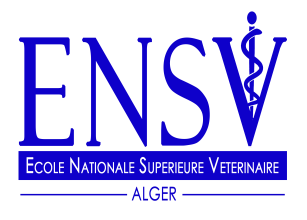 Ecole Nationale Supérieure Vétérinaire -2018-2019Programme de cours MASTER COMPLEMENTAIRESalle  TD 4                                           Emploi du temps des cours à partir du 03 Septembre2019 Jour/ horaires8h30   -   10h 0010h15  -    11-4513h – 14h3014h45– 16h15Dimanche 01Vacances universitairesVacances universitairesVacances universitairesVacances universitairesLundi    02Vacances universitairesVacances universitairesVacances universitairesVacances universitairesMardi    03 septembre 2019 Techniques d’expression écrite et orale d’AnglaisHamdi F.Techniques d’expression écrite et orale de FrançaisNabti K.Mercredi  04BiostatistiquesZenia S.BiostatistiquesZenia S.Jeudi    05Samedi  07Techniques d’expression écrite et orale d’AnglaisAit Aissa Dj.Techniques d’expression écrite et orale d’AnglaisAit Aissa Dj.Jour/ horaires8h30   -   10h 0010h15  -    11-4513h – 14h3014h45– 16h15Dimanche 08Techniques d’expression écrite et orale d’AnglaisHamdi FLundi    09Hygiène et sécurité sanitaire des aliments(L. Bouayad)Techniques d’expression écrite et orale de FrançaisNabti  K.Mardi    10Techniques d’expression écrite et orale d’AnglaisHamdi FMercredi  11BiostatistiquesZenia S.BiostatistiquesZenia S.Jeudi    12Samedi  14Techniques d’expression écrite et orale d’AnglaisAit Aissa Dj.Techniques d’expression écrite et orale d’AnglaisAit Aissa Dj.Jour/ horaires8h30   -   10h 0010h15  -    11-4513h – 14h3014h45– 16h15Dimanche  15Techniques d’expression écrite et orale d’AnglaisHamdi F.Imagerie médicaleBouabdallah R.Lundi    16Hygiène et sécurité sanitaire des aliments(L. Bouayad).Mardi    17Techniques d’expression écrite et orale de FrançaisDjerroud K.Mercredi   18BiostatistiquesZenia SBiostatistiquesZenia S.Jeudi     19Samedi  21Techniques d’expression écrite et orale d’AnglaisAit Aissa Dj.Jour/ horaires8h30   -   10h 0010h15  -    11-4513h – 14h3014h45– 16h15Dimanche 22Méthodologie de recherche et Techniques documentairesBernaoui R.Assurance qualitéHarhoura Kh.Lundi    23Hygiène et sécurité sanitaire des aliments              (L. Bouayad)Mardi    24Techniques d’expression écrite et orale d’AnglaisMme Hamdi FTechniques d’expression écrite et orale de FrançaisDjerroud K.Mercredi  25BiostatistiquesZenia SBiostatistiquesZenia S.Jeudi    26Méthodologie de recherche  et Techniques documentairesBernaoui R.Samedi  28Jour/ horaires8h30   -   10h 0010h15  -    11-4513h – 14h3014h45– 16h15Dimanche 29Lundi     30Hygiène et sécurité sanitaire des aliments             (L. Bouayad)Mardi    01 octobre 2019Techniques d’expression écrite et orale de FrançaisDjerroud K.Mercredi  02BiostatistiquesZenia SBiostatistiquesZenia S.Jeudi    03Méthodologie de recherche et Techniques documentairesBernaoui R.Samedi  04